Purple Star Application - 2023-2024Start of Block: IntroductionQ1 
  
2023–2024 Purple Star Application    
   
***APPLICATIONS ARE DUE BY 11:59PM EST ON FEBRUARY 1ST, 2024.***  
   
North Carolina will award the Purple Star Award Designation to those schools that demonstrate military-friendly practices and a commitment to military students and families. Schools that apply and earn the award will receive a Purple Star recognition to display on the school premises. Awarded schools will also have the Purple Star Award icon on their NC School Report Card.  
   
This is an annual award. Schools that received the award in the previous year MUST reapply to receive the award designation for 2023–2024; however, the application includes “skip logic” that will allow re-applying schools to move forward past questions that do not have new information/updates. Such questions will be apparent as the applicant navigates through the application.  
   
While this is a school-based award, school districts that have ALL of their schools within the district receive the award will receive the State Superintendent's Award for Being a Military Friendly District. Being a Military Friendly District is also an annual award. Thus, each year, districts that receive this award will receive the annual award to display at the district central office (i.e. School District A has received this award both during the 2022–2023 school year and 2023–2024 school year and has two trophies now to demonstrate that both years, the district had all of their schools meet the criteria and be awarded the Purple Star Award Designation).  
   
A school will be deemed a Purple Star School by completing all of the required activities, plus one optional activity, as outlined in this application. All artifacts submitted in fulfillment of the Purple Star application MUST be artifacts for the 2023–2024 school year. Artifacts (photos, sign in lists, etc.) submitted from events prior to the 2023–2024 school year will not be accepted. Applications can include artifacts for future events (i.e. if a Purple Up! event is scheduled for April 2024, but the application closes in February 2024, the application should include a flier or other item that will advertise the event).  
   
Student Photo Release Reminder: Please remember to refrain from including photographs/artifacts of students who have declined on any district photo release document; this extends to virtual events. (i.e. If a student does not allow face-to-face photos, that student should not be photographed virtually).  
   
The North Carolina Department of Public Instruction reviews all applications submitted for the award. Please ensure that all applications are complete with the required/suggested artifacts and documentation.  
   
REQUIRED SCHOOL ACTIVITIES: All required activities must have been completed during the 2023–2024 school year. Artifacts submitted in fulfillment of the Required School Activities must be from the 2023–2024 school year. Virtual school activities are acceptable for the 2023–2024 school year.  
   
POC/Designee – The school must designate a staff member as the point of contact (POC) who serves as a consultant for military students and families. The POC may be a school counselor, administrator, school social worker, teacher, or another staff member.  
   
Central Office Staff Member – The school district has assigned a central office staff member to act in support of the school-based POC and for military families. *Charter Schools and DODEA Schools are exempt from this requirement if the criteria for POC/Designee above is met; however, if the Charter School or DODEA School has a Central Office facility, please provide the requested information.  
   
Professional Development – The school provides its staff with annual professional development regarding special considerations for military students and families. Evidence of this training should include the following documentation: agenda; presentation material; and names of participants.   
   
Resources Website – The school has a dedicated page on its website for military family resources. This can be a school webpage that links to the district’s web page with military family resources. This website MUST be a page dedicated to military family resources.  
   
Transitions – The school has a transition program to support inbound and outbound military students and families. The program should provide support to students newly enrolling and those withdrawing. The school provides inbound and outbound checklists for military students and families.  
   
Military Awareness and Interstate Compact Law Required Questions – All questions regarding military awareness and Interstate Compact Law are answered completely.  
   
OPTIONAL SCHOOL ACTIVITIES (AT LEAST ONE):  
a.) Recognition – The school hosts an annual military recognition event (i.e. Month of the Military Child, Month of the Military Family, Purple-Up! For Military Kids!, Veteran’s Day, Memorial Day.)  
   
b.) Military Child of the Year Nomination – The school nominates a student for the Military Child of the Year program.  
   
c.) Support Project – The school participates in a support project connecting the school with the military community (i.e. adopt-a-school, letters/care package collections for troops).  
   
d.) Staff Common Read Book – The school’s staff completes a staff Common Read book to learn about military students (Example Text: Seasons of My Military Student: Practical Ideas for Parents and Teachers).  
   
e.) School Welcome Video or Photo Slideshow – The school posts a school video OR slide show of pictures to highlight certain aspects of the school facility (i.e. gym, cafeteria, media center, typical classroom, playground) on its website, as a way to help new students transitioning to the area. FOR SECURITY PURPOSES: THE SCHOOL WELCOME VIDEO OR PHOTO SLIDESHOW ARTIFACT MUST BE FREE FROM IMAGES OF STUDENTS. THIS ARTIFACT MUST NOT BE A GUIDED WALK-THROUGH OF THE SCHOOL. PLEASE ONLY INCLUDE IMAGES OF THE SCHOOL IN GENERAL (I.E. POINT OUT THE GYM, CAFETERIA, ETC. WITHOUT PROVIDING SPECIFIC LOCATIONS IN THE SCHOOL OR ON THE CAMPUS).  
   
***APPLICATIONS ARE DUE BY 11:59PM EST ON FEBRUARY 1ST, 2024.***
 
 NOTE: This application has been designed to allow respondents to leave at any time and then return to finish at a later date as long as respondents return using the same internet browser and the same computer. This feature uses cookies to save the respondent's progress; therefore, if the browser's cache is cleared or cookies are disabled this option will not be available.Sch 
Purple Star Application School InformationSch1 Select the Entity Type, PSU, and SchoolEntity Type (1) PSU (2) School (3) ▼ Charter (1) ... Public ~ Charlotte-Mecklenburg Schools - 600 ~ Nations Ford Elementary - 600471 (999)Sch2 If you selected "Other", provide the name of the school________________________________________________________________Sch3 Has the school received the Purple Star Award in years prior? (Select all that apply.)⊗The school has never received the Purple Star Award.  (1) The school received the 2019–2020 Purple Star Award.  (2) The school received the 2020–2021 Purple Star Award.  (3) The school received the 2021–2022 Purple Star Award.  (4) The school received the 2022–2023 Purple Star Award.  (5) Sch6 Before you select the "Next" button at the bottom of this page, please review your responses to the questions on this page.  Once you have selected the "Next" button, you will not be able to return to this section without contacting NCDPI. 

Select the "Next" button at the bottom of this page to complete the Required School Activities and the Optional School Activities sections of the 2023-2024 Purple Star application.  
End of Block: IntroductionStart of Block: 1. School DemographicsDemog 
Purple Star Application School DemographicsD1 What is the total student population at the school?________________________________________________________________D2 What is the percentage of Military-Connected students at the school?________________________________________________________________End of Block: 1. School DemographicsStart of Block: TOCTOC Please review each section before submitting the application to NCDPI.  Once the application is submitted to NCDPI, changes cannot be made without contacting NCDPI.  Select the "Review Section" button below to review the previous section now or select "Next Section" to complete another section.

End of Block: TOCStart of Block: 2. Point of Contact InformationPOC 
Purple Star Application Point of Contact InformationPOC1 
School Contact Information


Provide the mailing address and phone number of the School. 
Street Number and Name  (1) __________________________________________________Apartment, Room or Suite Number  (2) __________________________________________________City  (3) __________________________________________________State  (4) __________________________________________________Zip Code  (5) __________________________________________________Phone Number  (6) __________________________________________________POC2 
Application POC/Designee Contact Information – Schools must designate a staff member as the point of contact (POC) who serves as a consultant for military students and families. The POC may be a school counselor, administrator, school social worker, teacher, or another staff member.  
   
Please provide the name, work phone number, and work email address of the POC.First Name  (1) __________________________________________________Last Name  (2) __________________________________________________Work Email  (3) __________________________________________________Work Phone Number  (4) __________________________________________________POC3 Select the Application POC's School Position.Counselor  (1) Instructional Coach  (2) Social Worker  (3) Teacher  (4) Other (Please provide position in box below)  (5) __________________________________________________POC4 
School Principal/Head of School Contact Information
  
   
Please provide the name and work email address of the Principal/Head of School.  
First Name  (1) __________________________________________________Last Name  (2) __________________________________________________Work Email  (3) __________________________________________________POC5 
Central Office Contact Information
 
 Provide the mailing address and phone number of the Central Office. (Charter and DODOA schools: enter N/A if not applicable)Street Number and Name  (1) __________________________________________________Apartment, Room or Suite Number  (2) __________________________________________________City  (3) __________________________________________________State  (4) __________________________________________________Zip Code  (5) __________________________________________________Phone Number  (6) __________________________________________________POC6 
Central Office Staff Member Contact Information
 
 The school district has assigned a central office staff member to act in support of the school-based POC and for military families. *Charter Schools and DODEA Schools are exempt from this requirement if the criteria for POC/Designee above is met; however, if the Charter School or DODEA School has a Central Office facility, please provide the requested information.  
   
Please provide the name and work email address of the Central Office Staff Member.First Name  (1) __________________________________________________Last Name  (2) __________________________________________________Work Email  (3) __________________________________________________POC7 
Superintendent's Contact Information  
   
Please provide the name and work email address of the Superintendent.First Name  (1) __________________________________________________Last Name  (2) __________________________________________________Work Email  (3) __________________________________________________End of Block: 2. Point of Contact InformationStart of Block: 3. Professional DevelopmentPD 
Required School Activities  
   
All required activities must have been completed during the 2023–2024 school year. Artifacts submitted in fulfillment of the Required School Activities must be from the 2023–2024 school year. Virtual school activities are acceptable for the 2023–2024 school year.PD1 
  Professional Development – The school provides its staff with annual professional development regarding special considerations for military students and families. Evidence of this training should include the following documentation: agenda, presentation material, and names of participants. Please do not upload artifacts from previous school years, as these will not be accepted as artifacts for the 2023–2024 school year. Virtual school activities are acceptable for the 2023–2024 school year.  
 PD2 Provide the Title and Date of Training.Title  (1) __________________________________________________Date (MM/DD/YYYY)  (2) __________________________________________________PD3 Please provide the name, work phone number, and work email address of the Trainer.First Name  (1) __________________________________________________Last Name  (2) __________________________________________________Work Email  (3) __________________________________________________Work Phone Number  (4) __________________________________________________PD4 Provide a brief synopsis of the Training (3 - 5 sentences).________________________________________________________________________________________________________________________________________________________________________________________________________________________________________________________________________________________________________________________________PD5 
Professional Development Artifacts - Agenda.  
  Only one file can be uploaded. When uploading more than one file, compress/zip them together into one compressed file.
 These must comply with copyright laws and any parental media permissions.
 Files larger than 100MB cannot be uploaded. Compress/zip to decrease the size.PD6 
Professional Development Artifacts - Presentation Material. 
 Only one file can be uploaded. When uploading more than one file, compress/zip them together into one compressed file.
 These must comply with copyright laws and any parental media permissions.
 Files larger than 100MB cannot be uploaded. Compress/zip to decrease the size.PD7 
Professional Development Artifacts - Sign in/List of Participants.  
 
 Only one file can be uploaded. When uploading more than one file, compress/zip them together into one compressed file.
 These must comply with copyright laws and any parental media permissions.
 Files larger than 100MB cannot be uploaded. Compress/zip to decrease the size.End of Block: 3. Professional DevelopmentStart of Block: 4. Resources WebsiteRW 
Required School Activities  
   
All required activities must have been completed during the 2023–2024 school year. Artifacts submitted in fulfillment of the Required School Activities must be from the 2023–2024 school year. Virtual school activities are acceptable for the 2023–2024 school year.RW1 
Resources Website – The school has a dedicated page on its website for military family resources. This can be a school webpage that links to the district's webpage with military family resources.

RW2 What is the web address for the school's Military Resource page?________________________________________________________________End of Block: 4. Resources WebsiteStart of Block: 5. TransitionsTran 
Required School Activities  
   
All required activities must have been completed during the 2023–2024 school year. Artifacts submitted in fulfillment of the Required School Activities must be from the 2023–2024 school year. Virtual school activities are acceptable for the 2023–2024 school year.T1 Transitions – The school has a transition program to support inbound and outbound military students and families. The program should provide support to students newly enrolling and those withdrawing. The school provides inbound and outbound checklist for military students and families.Display This Question:If Has the school received the Purple Star Award in years prior? (Select all that apply.) = The school received the 2019–2020 Purple Star Award.Or Has the school received the Purple Star Award in years prior? (Select all that apply.) = The school received the 2020–2021 Purple Star Award.Or Has the school received the Purple Star Award in years prior? (Select all that apply.) = The school received the 2021–2022 Purple Star Award.Or Has the school received the Purple Star Award in years prior? (Select all that apply.) = The school received the 2022–2023 Purple Star Award.T1_A Are there any updates or changes to the previous application for the transition section of the application?Yes  (1) No  (2) Display This Question:If Are there any updates or changes to the previous application for the transition section of the ap... = YesT1_B Select the questions you would like to update or change?Transitions Point of Contact Information  (1) Synopsis of the Transitions Program  (2) Upload new artifacts  (3) Display This Question:If Has the school received the Purple Star Award in years prior? (Select all that apply.) = The school has never received the Purple Star Award.Or Select the questions you would like to update or change? = Transitions Point of Contact InformationT2 Please provide the name, work phone number, and work email address of the Transitions POC.First Name  (1) __________________________________________________Last Name  (2) __________________________________________________Work Email  (3) __________________________________________________Work Phone Number  (4) __________________________________________________Display This Question:If Has the school received the Purple Star Award in years prior? (Select all that apply.) = The school has never received the Purple Star Award.Or Select the questions you would like to update or change? = Synopsis of the Transitions ProgramT3 Provide a brief synopsis of the transition program (3 - 5 sentences).________________________________________________________________________________________________________________________________________________________________________________________________________________________________________________________________________________________________________________________________Display This Question:If Has the school received the Purple Star Award in years prior? (Select all that apply.) = The school has never received the Purple Star Award.Or Select the questions you would like to update or change? = Upload new artifactsT4 
Transitions Artifacts - Inbound/Outbound Checklist.  
 
 Only one file can be uploaded. When uploading more than one file, compress/zip them together into one compressed file.
 These must comply with copyright laws and any parental media permissions.
 Files larger than 100MB cannot be uploaded. Compress/zip to decrease the size.End of Block: 5. TransitionsStart of Block: 6. Military Awareness & Interstate Compact LawMI 
Required School Activities  
   
All required activities must have been completed during the 2023–2024 school year. Artifacts submitted in fulfillment of the Required School Activities must be from the 2023–2024 school year. Virtual school activities are acceptable for the 2023–2024 school year.M1 Military Awareness and Interstate Compact Law Required Questions – All questions regarding military awareness and Interstate Compact Law are answered completely. ***Note: These questions remain the same from the previous application. If awarded during a prior school year, applicants may utilize their same response(s) unless changes should be noted. Interstate Compact for Review.Display This Question:If Has the school received the Purple Star Award in years prior? (Select all that apply.) = The school received the 2019–2020 Purple Star Award.Or Has the school received the Purple Star Award in years prior? (Select all that apply.) = The school received the 2020–2021 Purple Star Award.Or Has the school received the Purple Star Award in years prior? (Select all that apply.) = The school received the 2021–2022 Purple Star Award.Or Has the school received the Purple Star Award in years prior? (Select all that apply.) = The school received the 2022–2023 Purple Star Award.M1_A Are there any updates or changes to the most recent application regarding the Military Awareness and Interstate Compact Law section that you would like to make?Yes  (1) No  (2) Display This Question:If Are there any updates or changes to the most recent application regarding the Military Awareness... = YesM1_B Select the questions you would like to update or change.What is the Interstate Compact  (1) Who is covered by the Interstate Compact  (2) Who is not covered by the Interstate Compact  (3) Understanding of the Deployment Cycle  (4) Understanding of the Mobilization and Deployment Cycle in the Reserve/Guard  (5) How the school helps with academic planning of military-connected students  (6) School's process for dissemination and collection of the Impact Aid Student-Parent Survey  (7) Display This Question:If Has the school received the Purple Star Award in years prior? (Select all that apply.) = The school has never received the Purple Star Award.Or Select the questions you would like to update or change. = What is the Interstate CompactM2 What is the Interstate Compact on Educational Opportunity for Military Children?________________________________________________________________________________________________________________________________________________________________________________________________________________________________________________________________________________________________________________________________Display This Question:If Has the school received the Purple Star Award in years prior? (Select all that apply.) = The school has never received the Purple Star Award.Or Select the questions you would like to update or change. = Who is covered by the Interstate CompactM3 Who is covered under the Interstate Compact on Educational Opportunity for Military Children?________________________________________________________________________________________________________________________________________________________________________________________________________________________________________________________________________________________________________________________________Display This Question:If Has the school received the Purple Star Award in years prior? (Select all that apply.) = The school has never received the Purple Star Award.Or Select the questions you would like to update or change. = Who is not covered by the Interstate CompactM4 Who is not covered under the Interstate Compact on Educational Opportunity for Military Children?________________________________________________________________________________________________________________________________________________________________________________________________________________________________________________________________________________________________________________________________Display This Question:If Has the school received the Purple Star Award in years prior? (Select all that apply.) = The school has never received the Purple Star Award.Or Select the questions you would like to update or change. = Understanding of the Deployment CycleM5 Explain your understanding of a deployment cycle. Discuss the implications of the deployment cycle, to include "dwell time" between deployments and how these times impact military-connected children.________________________________________________________________________________________________________________________________________________________________________________________________________________________________________________________________________________________________________________________________Display This Question:If Has the school received the Purple Star Award in years prior? (Select all that apply.) = The school has never received the Purple Star Award.Or Select the questions you would like to update or change. = Understanding of the Mobilization and Deployment Cycle in the Reserve/GuardM6 Explain your understanding of mobilization and deployment as it pertains to Reserve/Guard status to Active Component status and how this shift impacts military-connected children.________________________________________________________________________________________________________________________________________________________________________________________________________________________________________________________________________________________________________________________________Display This Question:If Has the school received the Purple Star Award in years prior? (Select all that apply.) = The school has never received the Purple Star Award.Or Select the questions you would like to update or change. = How the school helps with academic planning of military-connected studentsM7 Explain how your school helps with academic planning of military-connected students at your school.________________________________________________________________________________________________________________________________________________________________________________________________________________________________________________________________________________________________________________________________Display This Question:If Has the school received the Purple Star Award in years prior? (Select all that apply.) = The school has never received the Purple Star Award.Or Select the questions you would like to update or change. = School's process for dissemination and collection of the Impact Aid Student-Parent SurveyM8 Explain your school's process for dissemination and collection of the Impact Aid Student-Parent Survey.________________________________________________________________________________________________________________________________________________________________________________________________________________________________________________________________________________________________________________________________End of Block: 6. Military Awareness & Interstate Compact LawStart of Block: 7. Optional School ActivitiesO1 
Optional School Activities  
   
All optional activities must have been completed during the 2023–2024 school year. Please do not upload artifacts from previous school years, as these will not be accepted as artifacts for the 2023–2024 school year. Virtual school activities are acceptable for the 2023–2024 school year.  
   
Optional School Activities (At least 1)  
   
a.) Recognition – The school hosts an annual military recognition event (i.e. Month of the Military Child, Month of the Military Family, Purple-Up! For Military Kids!, Veteran's Day, Memorial Day.)  
   
b.) Military Child of the Year Nomination – The school nominates a student for the Military Child of the Year program.  
   
c.) Support Project – The school participates in a support project connecting the school with the military community, i.e. adopt-a-school, letters/care package collections for troops.  
   
d.) Staff Common Read Book – The school's staff completes a staff Common Read book to inform on military students (Example Text: Seasons of My Military Student: Practical Ideas for Parents and Teachers).  
   
e.) School Welcome Video or Photo Slideshow – The school posts a school video OR slide show of pictures to highlight certain aspects of the school facility (i.e. gym, cafeteria, media center, typical classroom, playground) on its website, as a way to help new students transitioning to the area. FOR SECURITY PURPOSES: THE SCHOOL WELCOME VIDEO OR PHOTO SLIDESHOW ARTIFACT MUST BE FREE FROM IMAGES OF STUDENTS. THIS ARTIFACT MUST NOT BE A GUIDED WALK-THROUGH OF THE SCHOOL. PLEASE ONLY INCLUDE IMAGES OF THE SCHOOL IN GENERAL (I.E. POINT OUT THE GYM, CAFETERIA, ETC. WITHOUT PROVIDING SPECIFIC LOCATIONS IN THE SCHOOL OR ON THE CAMPUS).  
   
 O2 Select the optional school-based activities completed.Recognition  (1) Military Child of the Year Nomination  (2) Support Project  (3) Staff Common Read Book  (4) School Welcome Video or Photo Slideshow  (5) Display This Question:If Select the optional school-based activities completed. = RecognitionO3 
Option 1. Recognition. 
Display This Question:If Select the optional school-based activities completed. = RecognitionO4 Select the type(s) of Recognition.Month of the Military Child  (1) Month of the Military Family  (2) Purple Up! or other similar "Purple" event  (3) Veteran's Day  (4) Memorial Day  (5) Other  (6) __________________________________________________Display This Question:If Select the optional school-based activities completed. = RecognitionO5 Describe the Recognition(s) in the space provided.________________________________________________________________________________________________________________________________________________________________________________________________________________________________________________________________________________________________________________________________Display This Question:If Select the optional school-based activities completed. = RecognitionO6 
Upload any applicable Recognition Artifacts  
 
 Only one file can be uploaded. When uploading more than one file, compress/zip them together into one compressed file.
 These must comply with copyright laws and any parental media permissions.
 Files larger than 100MB cannot be uploaded. Compress/zip to decrease the size.Display This Question:If Select the optional school-based activities completed. = Military Child of the Year NominationO7 
Option 2. Military Child of the Year Nomination – The school nominates a student for the Military Child of the Year program. Artifact must be a submission receipt after submitting to the following website: http://www.militarychildoftheyear.org/Display This Question:If Select the optional school-based activities completed. = Military Child of the Year NominationO8 
Upload the submission receipt from http://www.militarychildoftheyear.org/  
 
 Only one file can be uploaded. When uploading more than one file, compress/zip them together into one compressed file.
 These must comply with copyright laws and any parental media permissions.
 Files larger than 100MB cannot be uploaded. Compress/zip to decrease the size.Display This Question:If Select the optional school-based activities completed. = Military Child of the Year NominationO9 Select the grade of the nominee.Kindergarten  (1) Grade 1  (2) Grade 2  (3) Grade 3  (4) Grade 4  (5) Grade 5  (6) Grade 6  (7) Grade 7  (8) Grade 8  (9) Grade 9  (10) Grade 10  (11) Grade 11  (12) Grade 12  (13) Grade 13  (14) Display This Question:If Select the optional school-based activities completed. = Military Child of the Year NominationO10 Select the nominee's branch(es) of service affiliation.Air Force  (1) Army  (2) Coast Guard  (3) Marine Corps  (4) National Guard  (5) Navy  (6) Space Force  (7) Display This Question:If Select the optional school-based activities completed. = Military Child of the Year NominationO11 In the space provided, explain why this child was chosen.________________________________________________________________________________________________________________________________________________________________________________________________________________________________________________________________________________________________________________________________Display This Question:If Select the optional school-based activities completed. = Support ProjectO12 
Option 3. Support ProjectDisplay This Question:If Select the optional school-based activities completed. = Support ProjectO13 Provide the Title of the Project and the Involved PartiesTitle of Project  (1) __________________________________________________List of Involved Parties  (2) __________________________________________________Display This Question:If Select the optional school-based activities completed. = Support ProjectO14 
Upload any Support Project Artifacts  
 
 Only one file can be uploaded. When uploading more than one file, compress/zip them together into one compressed file.
 These must comply with copyright laws and any parental media permissions.
 Files larger than 100MB cannot be uploaded. Compress/zip to decrease the size.Display This Question:If Select the optional school-based activities completed. = Staff Common Read BookO15 
Option 4. Staff Common Read Book
Display This Question:If Select the optional school-based activities completed. = Staff Common Read BookO16 Provide the Title, Author, and Dates for the Common ReadCommon Read Book Title  (1) __________________________________________________Common Read Book Author  (2) __________________________________________________Date Reading Began  (mm/dd/yyyy)  (3) __________________________________________________Date Reading Ended  (mm/dd/yyyy)  (4) __________________________________________________Display This Question:If Select the optional school-based activities completed. = Staff Common Read BookO17 Provide a brief synopsis of the book (2 - 4 sentences).________________________________________________________________________________________________________________________________________________________________________________________________________________________________________________________________________________________________________________________________Display This Question:If Select the optional school-based activities completed. = Staff Common Read BookO18 Describe any activities involved with this Common Read (i.e. weekly/monthly meetings, discussion questions, etc.).________________________________________________________________________________________________________________________________________________________________________________________________________________________________________________________________________________________________________________________________Display This Question:If Select the optional school-based activities completed. = Staff Common Read BookO19 
Upload Common Read Suggested Artifacts (List of participants in common read, photos from discussion sessions, discussion questions, etc.).  
 
 Only one file can be uploaded. When uploading more than one file, compress/zip them together into one compressed file.
 These must comply with copyright laws and any parental media permissions.
 Files larger than 100MB cannot be uploaded. Compress/zip to decrease the size.Display This Question:If Select the optional school-based activities completed. = School Welcome Video or Photo SlideshowO20 
Option 5. School Welcome Video or Photo Slide Show
Display This Question:If Select the optional school-based activities completed. = School Welcome Video or Photo SlideshowO21 School Welcome Video or Photo Slide Show Link (Paste Below).________________________________________________________________End of Block: 7. Optional School ActivitiesStart of Block: Submit Application to NCDPIC1 
2023–2024 Purple Star Application SubmissionC2 By selecting the boxes, you are verifying that the school principal and superintendent agree to the submission of this application.${POC4/ChoiceTextEntryValue/1} ${POC4/ChoiceTextEntryValue/2}  (1) ${POC7/ChoiceTextEntryValue/1} ${POC7/ChoiceTextEntryValue/2}  (2) Q73 The North Carolina Department of Public Instruction thanks you for taking the time to complete this application, and we especially thank you and your school community for supporting our state's military-connected students.
 
 If you would like to sign up to receive updates regarding military-connected students, please do so through this link: https://public.govdelivery.com/accounts/NCSBE/subscriber/new
 
 Questions?
 Email PurpleStar@ncpublicschools.govC3 
Please select the "Submit" button below to submit the application to NCDPI.   
   
Once the application is submitted, PSUs will not be allowed to change their responses without contacting NCDPI.   
Use the "Review" button to review each section before submitting the application.   

 After application is submitted, PSUs will be able to save and print a PDF version of their application.End of Block: Submit Application to NCDPIPage Break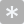 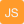 Page BreakPage BreakPage BreakPage BreakPage Break